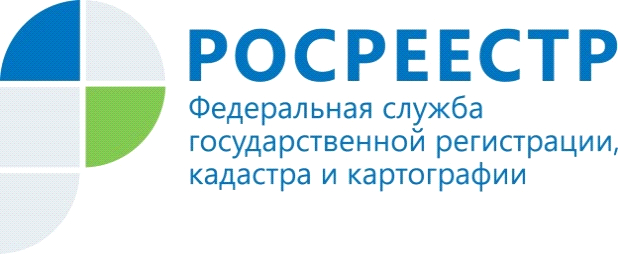 Управление Росреестра по Красноярскому краю: Какие сделки подлежат обязательному нотариальному удостоверению?В настоящее время обязательное нотариальное удостоверение установлено законом для следующих видов сделок:1) договор залога в обеспечение исполнения обязательств по нотариально удостоверенному договору (п. 3 ст. 339 ГК РФ);2) договор ренты, пожизненного содержания с иждивением (ст. 584 ГК РФ);3) договор уступки требования по нотариально удостоверенной сделке (п. 1 ст. 389 ГК РФ);4) договор перевода долга по нотариально удостоверенной сделке (п. 4 ст. 391 ГК РФ);5) соглашение об изменении и расторжении нотариально удостоверенного договора (п. 1 ст. 452 ГК РФ);6) предварительный договор, если основной договор в последующем будет заключаться в нотариальной форме (п. 2 ст. 429 ГК РФ);7) соглашение между залогодателем и залогодержателем об обращении взыскания на заложенное имущество во внесудебном порядке (п. 1 ст. 55 Закона об ипотеке);8) брачный договор (п. 2 ст. 41 Семейного кодекса РФ);9) соглашение об уплате алиментов (п. 1 ст. 100 Семейного кодекса РФ);10) соглашение о разделе общего имущества, нажитого супругами в период брака (п. 2 ст. 38 Семейного кодекса РФ);11) завещание, в том числе содержащее завещательный отказ или завещательное возложение (ст. ст. 1124, 1137, 1139 ГК РФ);12) доверенность на совершение сделок, требующих нотариальной формы (п. 1 ст. 185.1 ГК РФ);13) доверенность, выдаваемая в порядке передоверия (п. 3 ст. 187 ГК РФ);14) сделки по отчуждению доли в праве общей собственности на недвижимое имущество, в том числе при отчуждении всеми участниками долевой собственности своих долей по одной сделке (ч. 1 ст. 42 Закона № 218-ФЗ);15) сделки, связанные с распоряжением недвижимым имуществом на условиях опеки, а также по отчуждению недвижимости, принадлежащей несовершеннолетнему гражданину или гражданину, признанному ограниченно дееспособным (ч. 2 ст. 54 Закона № 218-ФЗ);16) сделки с недвижимостью, в случае представления заявления о государственном кадастровом учете и (или) государственной регистрации прав и прилагаемых к нему документов посредством почтового отправления (ч. 12 ст. 18 Закона № 218-ФЗ).17) сделки по приобретению имущества с использованием средств материнского капитала, которое должно поступить в долевую собственность всех членов семьи.Пресс-службаУправления Росреестра по Красноярскому краю: тел.: (391) 2-524-367, (391)2-524-356е-mail: pressa@r24.rosreestr.ruсайт: https://www.rosreestr.ru Страница «ВКонтакте» http://vk.com/to24.rosreestr